Ритуальные услугиМесто работы: Город Бутурлиновка, улица Площадь Воли 10.Телефон: Т: 8 47361 2 29 62Т: 8 952 552 23 32Часы работы: ежедневно 08:00–16:00         Круглосуточно по телефону Услуги:Зал для проведения поминальных обедов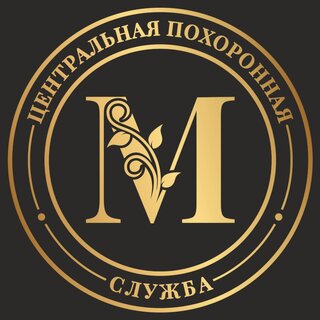 Производят захоронениеУслуги автомобиляГробы, ВенкиРытье могилПамятникиКресты и прочие ритуальные услугиЗахоронение от 10 000 до 14 500 рублей. Доставка из морга, в морг в городе Бутурлиновка от 1600 рублей.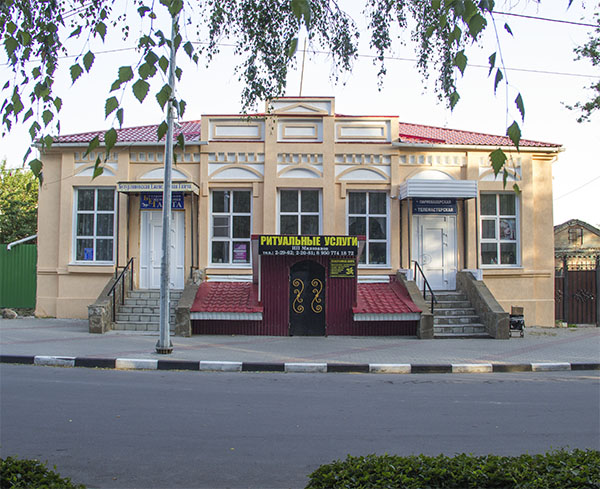 